QUESTION N°1Une faille transformante :A) - est une limite divergenteB) - est une limite convergenteC) - est une limite coulissanteD) - est une zone qui transforme le gabbro en basalteQUESTION N°1 : A : Faux, B : Faux, C : Vrai, D : Faux.QUESTION N°2Une zone de subduction :A) - est une limite divergenteB) - est une limite convergenteC) - est une zone de destruction de lithosphère océaniqueD) - est une zone de destruction de lithosphère continentaleQUESTION N°2 : A : Faux, B : Vrai, C : Vrai, D : Faux.QUESTION N°3Une dorsale :A) - est une limite divergenteB) - est une limite convergenteC) - est une limite coulissanteD) - est une zone de destruction de la lithosphère océaniqueQUESTION N°3 : A : Vrai, B : Faux, C : Faux, D : Faux.QUESTION N°4Carte de l'archipel de la Société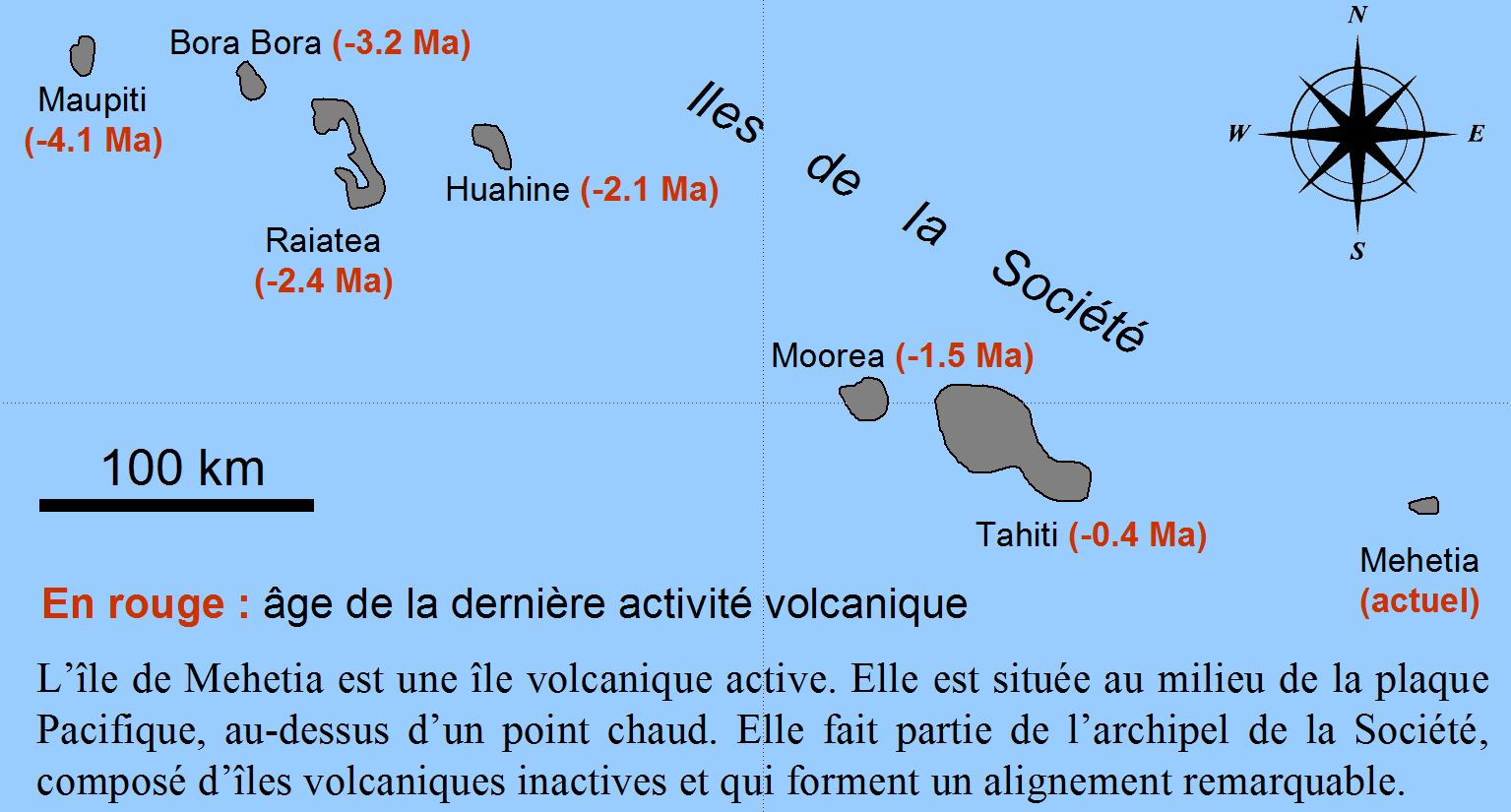 L'alignement des îles de la Société indique que :A) - la plaque Pacifique se déplace vers l'ouest-nord-ouestB) - la plaque Pacifique se déplace vers l'est-sud-estC) - le point chaud se déplace vers le l'ouest-nord-ouestD) - le point chaud se déplace vers l'est-sud-estQUESTION N°4 : A : Vrai, B : Faux, C : Faux, D : Faux.QUESTION N°5Une faille F vue en coupe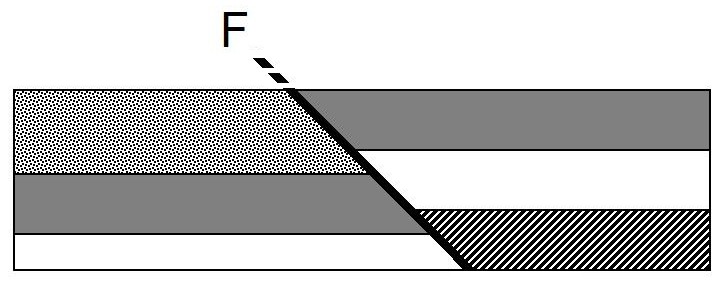 La faille F :A) - est une faille normaleB) - est une faille inverseC) - s'est formée dans un contexte de compressionD) - s'est formée dans un contexte d'extensionQUESTION N°5 : A : Faux, B : Vrai, C : Vrai, D : Faux.QUESTION N°6Les failles transformantes :A) - découpent les dorsales transversalementB) - ne sont le siège d'aucune activité sismiqueC) - permettent le coulissage des plaquesD) - s'expliquent du fait que les plaques sont des calottes sphériquesQUESTION N°6 : A : Vrai, B : Faux, C : Vrai, D : Vrai.QUESTION N°7Les alignements de volcans à l'intérieur d'une plaque :A) - montrent plusieurs volcans actifsB) - montrent un seul volcan actifC) - sont tels que le volcan le plus récent est un volcan éteintD) - sont dus au déplacement de la plaque au dessus d'un point chaud stationnaireQUESTION N°7 : A : Faux, B : Vrai, C : Faux, D : Vrai.QUESTION N°8L'âge des dépots sédimentaires au contact du basalte de la croûte océanique sous-jacente :A) - peut être de plus de 3 milliards d'années dans certaines zones très stables du globe terrestreB) - est d'autant plus grand que les dépots sont loin de la dorsaleC) - est le même partout pour un océan donnéD) - permet de confirmer l'expansion océaniqueQUESTION N°8 : A : Faux, B : Vrai, C : Faux, D : Vrai.QUESTION N°9Les mesures par le système GPS permettent :A) - d'évaluer seulement les déplacements relatifs des plaques tectoniques les unes par rapport aux autresB) - d'évaluer à la fois les déplacements relatifs et absolus des plaques tectoniquesC) - de calculer des vitesses "instantanées" de déplacement des plaques tectoniquesD) - d'évaluer la direction du champ magnétique fossile enregistré dans les rochesQUESTION N°9 : A : Faux, B : Vrai, C : Vrai, D : Faux.QUESTION N°10Le modèle actuel de la tectonique des plaques :A) - fait état de six grandes plaques lithosphériques principales, correspondant aux six continentsB) - est un modèle global unificateurC) - a été proposé pour la première fois par A. Wegener dans les années 1910D) - fait état de trois grands types de limites aux frontières des plaquesQUESTION N°10 : A : Faux, B : Vrai, C : Faux, D : Vrai.QUESTION N°11A partir de 1970, les campagnes de forages sous marins ont montré :A) – que l’âge des sédiments au contact des basaltes de la croute océanique diminue avec la distance à la dorsaleB) – que l’âge des sédiments au contact des basaltes de la croute océanique augmente avec la distance à la dorsaleC) – que l'âge des sédiments au contact des basaltes de la croute océanique est toujours de 3 millions d'années quelque soit la distance à la dorsaleD) - l'absence de sédiments au contact des basaltes les plus éloignés de la dorsale océaniqueQUESTION N°11 : A : Faux, B : Vrai, C : Faux, D : Faux.QUESTION N°12A partir de 1990, le développement des techniques de positionnement par satellites (GPS) a permis de :A) - calculer la vitesse de déplacement instantanée des points chaudsB) - calculer la vitesse de déplacement instantanée des plaques lithosphériquesC) - visualiser la plongée de la lithosphère océanique dans le manteauD) - Sonder l'épaisseur de la lithosphère océaniqueQUESTION N°12 : A : Faux, B : Vrai, C : Faux, D : Faux.QUESTION N°13Les failles transformantes :A) - sont le siège de mouvements convergentsB) - sont la conséquence du déplacement de plaques rigides sur une sphèreC) - sont le siège d'une activité sismiqueD) - sont parallèles à l'axe de la dorsaleQUESTION N°13 : A : Faux, B : Vrai, C : Vrai, D : Faux.QUESTION N°14La chaîne volcanique Hawaii-Empereur (composée d'un alignement de volcans sous-marins inactifs et de l'archipel des îles Hawaii comportant des volcans actifs) :A) - matérialise le déplacement de la plaque PacifiqueB) - ne permet pas de determiner le sens du déplacement de la plaque PacifiqueC) - suggère que les volcans actifs sont à l'aplomb d'un point chaud considéré comme fixeD) - permet de calculer la vitesse de déplacement de la plaqueQUESTION N°14 : A : Vrai, B : Faux, C : Vrai, D : Vrai.QUESTION N°15Les fonds des océans:A) - recoivent les sédiments issus des continentsB) - présentent une vaste chaîne de reliefs sous-marinsC) - sont constitués des granitesD) - présentent des reliefs sous marins isolés pouvant former des îles.QUESTION N°15 : A : vrai, B : vrai, C : faux, D : vrai.QUESTION N°16Concernant le magmatisme des dorsales:A) - le magma basaltique a la même composition chimique que la péridotite dont il provientB) - le magma issu de la fusion partielle d'une péridotite peut donner des roches différentesC) - le magma basaltique provient du noyau terrestreD) - le magma basaltique a la même composition chimique que le magma donnant le gabbroQUESTION N°16 : A : faux, B : vrai, C : faux, D : vrai.QUESTION N°17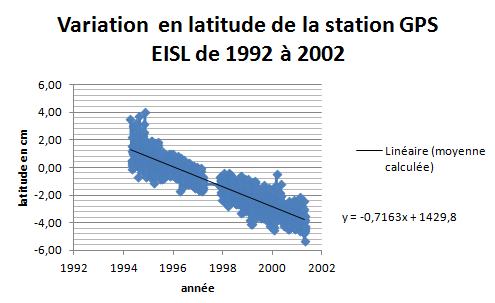 Variation en latitude de la balise GPS EISLLes données du graphique permettent  de déduire queA) - la station GPS EISL se dépace vers le SudB) - la station GPS EISL se dépace vers le NordC) - le déplacement de la plaque où est située la balise EISL subit un déplacement continuD) - la vitesse de déplacement en latitude est d’environ - 0,7 cm.an-1QUESTION N°17 : A : Vrai, B : Faux, C : Vrai, D : Vrai.QUESTION N°18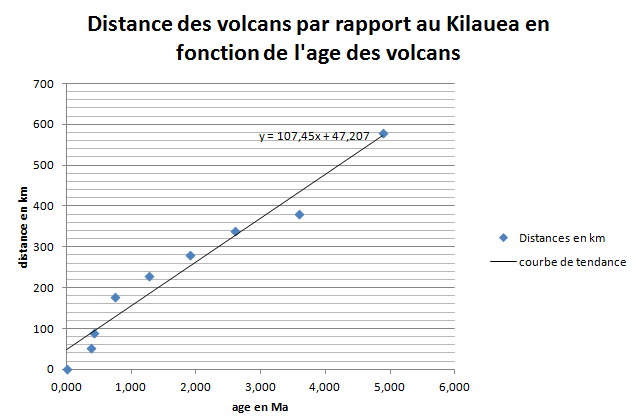 Distance des volcans par rapport au Kilauea (océan Pacifique) en fonction de l'age des volcans (point chaud)Les données de ce graphique permettent :A) - de calculer  la vitesse moyenne de déplacement de la Plaque PacifiqueB) - que la vitesse de déplacement est d’environ 107 km/Million d'annéesC) - que la vitesse de déplacement est d’environ 107 cm/an D) - plus on s'éloigne du Kilauea et plus les volcans sont jeunesQUESTION N°18 : A : Vrai, B : Vrai, C : Faux, D : Faux.QUESTION N°19 http://svt.ac-dijon.fr/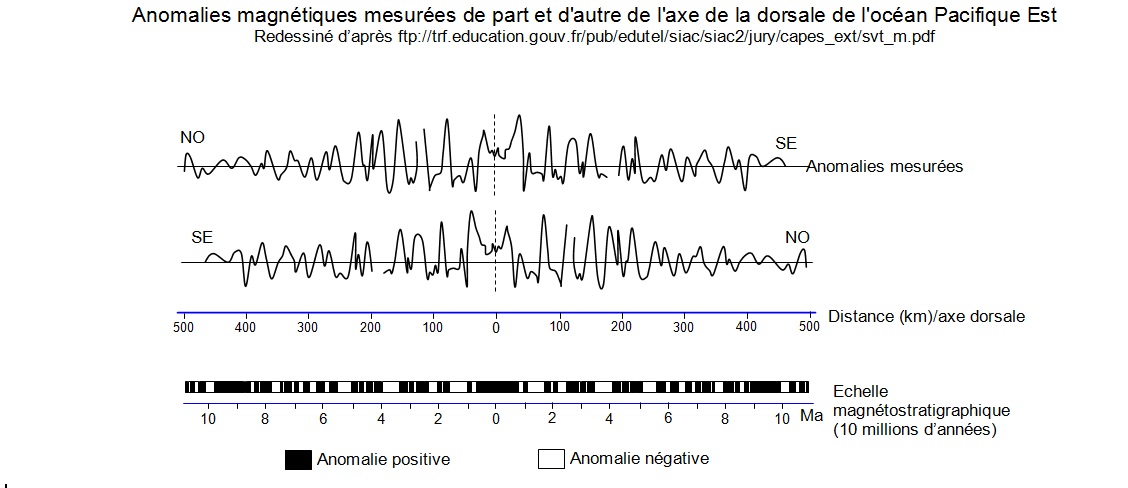 D'après les relevés magnétiques, la vitesse d'expansion bilatérale de la dorsale Est-Pacifique est de :A) - 45,5 cm.an-1B) - 4,5 cm.an-1C) - 9,1 cm.an-1D) - 2,3 cm.an-1QUESTION N°19 : A : Faux, B : Faux, C : Vrai, D : Faux.QUESTION N° 20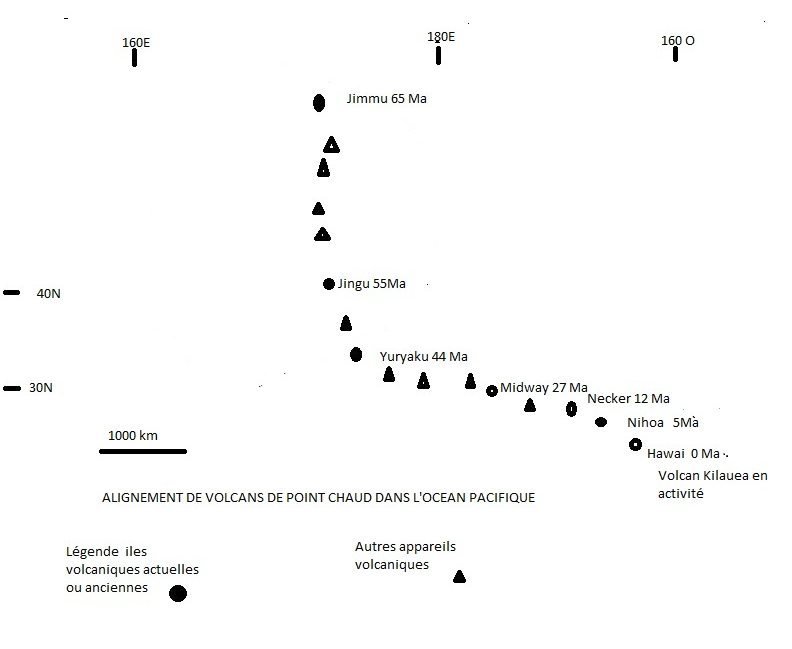 Alignement d’iles volcaniques de l’océan PacifiqueL'étude de la répartition des volcans de points chauds montre que :A) - le déplacement de la plaque Pacifique depuis 44 Ma s'effectue dans la direction SEB) - le déplacement de la plaque Pacifique depuis 44 Ma s'effectue dans la direction NOC) - la plaque a changé de direction de déplacement au cours du tempsD) - le point chaud n'est plus en activitéQUESTION N° 20 : A : Faux, B : Vrai, C : Vrai, D : Faux.QUESTION N°21Les mouvements de plaque tectonique :A) - sont de trois types : convergents, divergents et coulissantsB) - sont de l'ordre du mètre par anC) - peuvent être mesurés en temps réel grâce aux anomalies magnétiquesD) - peuvent être mesurés en temps réel grâce au système GPSQUESTION N°21 : A : Vrai, B : Faux, C : Faux, D : Vrai.QUESTION N°22Le système GPS :A) - signifie Global Positionning SystemB) - permet de connaître les coordonnées d'un point à la surface du globe en longitude et en latitudeC) - permet de prévoir les éruptions volcaniquesD) - permet de suivre pendant plusieurs années les changements de coordonnées d'une stationQUESTION N°22 : A : Vrai, B : Vrai, C : Faux, D : Vrai.QUESTION N°23La tectonique des plaques est le modèle actuel du fonctionnement de la Terre et repose sur le fait que :A) - les plaques naissent au niveau des dorsales ( divergence des plaques )B) - les plaques s'écartent et se déformentC) - les plaquent naissent au niveau des zones de subduction (convergence de plaques )D) - les vitesses actuelles de déplacement sont de l'ordre du cm par anQUESTION N°23 : A : Vrai, B : Faux, C : Faux, D : Vrai.QUESTION N°24Les frontières de plaques sont constituées par :A) - les dorsales, frontières de divergenceB) - les zones de subduction, frontières de convergenceC) - les failles transformantes, frontières de coulissageD) - les séismes profonds, frontière plongeanteQUESTION N°24 : A : Vrai, B : Vrai, C : Vrai, D : Faux.QCMNiveau Première SThème 1B : La tectonique des plaques, un premier modèle global
Pour chaque question, il vous est donné quatre propositions A, B, C et D.Une, deux ou trois propositions peuvent être exactes.Répondez en cochant la ou les propositions exactes.